 МИНИСТЕРСТВО ОБРАЗОВАНИЯ И НАУКИ
РОССИЙСКОЙ ФЕДЕРАЦИИ(МИНОБРНАУКИ РОССИИ)П Р И К А ЗОб утверждении единого расписания и продолжительности проведения единого государственного экзамена по каждому учебному предмету, перечня средств обучения и воспитания, используемых при его проведении в 2018годуВ соответствии с Порядком проведения государственной итоговой аттестации по образовательным программам среднего общего образования, утвержденным приказом Министерства образования и науки Российской Федерации от 26 декабря . № 1400 (зарегистрирован Министерством юстиции Российской Федерации
3 февраля ., регистрационный № 31205),с изменениями, внесенными приказами Министерства образования и науки Российской Федерации от 8 апреля . № 291 (зарегистрирован Министерством юстиции Российской Федерации18 апреля ., регистрационный № 32021), от 15 мая . № 529 (зарегистрирован Министерством юстиции Российской Федерации 21 мая ., регистрационный № 32381), от 5 августа . № 923 (зарегистрирован Министерством юстиции Российской Федерации 15 августа ., регистрационный № 33604), от 16января2015 г. № 9 (зарегистрирован Министерством юстиции Российской Федерации 30 января 2015 г., регистрационный № 35794), от 7 июля 2015 г. № 693 (зарегистрирован Министерством юстиции Российской Федерации 22 июля 2015 г., регистрационный № 38125), от  24 ноября 2015 г. № 1369 (зарегистрирован Министерством юстиции Российской Федерации 18 декабря 2015 г., регистрационный № 40167), от 24 марта 2016 г. № 306 (зарегистрирован Министерством юстиции Российской Федерации 21 апреля 2016 г., регистрационный № 41896), от 23 августа 2016 г. № 1091 (зарегистрирован Министерством юстиции Российской Федерации 7 сентября 2016 г., регистрационный№ 43594)и от 9 января 2017 г. № 6 (зарегистрирован Министерством юстиции Российской Федерации 28 февраля 2017 г., регистрационный № 45805)(далее – Порядок проведения ГИА),п р и к а з ы в а ю:1. Утвердить следующее расписание проведения единого государственного экзамена (далее – ЕГЭ) в 2018году:1.1. Для лиц, указанных в пунктах 9и 10, абзаце четвертом пункта 12 Порядка проведения ГИА:28мая (понедельник) – география, информатикаи информационно-коммуникационные технологии (ИКТ);30мая (среда) – ЕГЭ по математикебазового уровня;1июня (пятница) – ЕГЭ по математике профильного уровня; 4июня (понедельник) – химия, история;6июня (среда) –русский язык;9 июня (суббота) –иностранные языки (английский, французский, немецкий, испанский) (раздел «Говорение»);13 июня (среда) – иностранные языки (английский, французский, немецкий, испанский) (раздел «Говорение»);14июня (четверг) – обществознание;18 июня (понедельник) – биология,иностранные языки (английский, французский, немецкий, испанский) (кроме раздела «Говорение»),20 июня (среда) – литература,физика;1.2. Для лиц, указанных в пункте 9 и абзаце первом пункта29 Порядка проведения ГИА:21марта (среда) – география, информатика и информационно-коммуникационные технологии (ИКТ);23марта (пятница) – русский язык;26 марта (понедельник) – история, химия;28марта (среда) – иностранные языки (английский, французский, немецкий, испанский) (раздел «Говорение»);30 марта (пятница) – ЕГЭ по математике базового уровня,                                     ЕГЭ по математике профильного уровня;2апреля (понедельник) – иностранные языки (английский, французский, немецкий, испанский) (кроме раздела «Говорение»), биология, физика;4апреля (среда) – обществознание, литература;1.3.Для лиц, указанных в пункте 28Порядка проведения ГИА:6апреля (пятница) – география, химия, информатика и информационно-коммуникационные технологии (ИКТ), иностранные языки (английский, французский, немецкий, испанский) (раздел «Говорение»), история;9 апреля (понедельник) – иностранные языки (английский, французский, немецкий, испанский) (кроме раздела «Говорение»), литература, физика, обществознание, биология;11 апреля (среда) – русский язык, ЕГЭ по математике базового уровня, ЕГЭ по математике профильного уровня;22 июня (пятница) –география, информатика и информационно-коммуникационные технологии (ИКТ); 25 июня (понедельник) – ЕГЭ по математике базового уровня,ЕГЭ по математике профильного уровня;26 июня (вторник) – русский язык;27 июня (среда) – химия, история,биология, иностранные языки (английский, французский, немецкий, испанский) (кроме раздела «Говорение»);28 июня (четверг) – литература, физика, обществознание;29 июня (пятница) – иностранные языки (английский, французский, немецкий, испанский) (раздел «Говорение»);2 июля (понедельник) – по всем учебным предметам;15 сентября (суббота) – ЕГЭ по математике базового уровня, русский язык;1.4. Для лиц, указанных в абзаце втором пункта 29 Порядка проведения ГИА:21 марта (среда) – география, информатика и информационно-коммуникационные технологии (ИКТ);23 марта (пятница) – русский язык;26 марта (понедельник) – история, химия;28 марта (среда) – иностранные языки (английский, французский, немецкий, испанский) (раздел «Говорение»);30 марта  (пятница) – ЕГЭ по математике базового уровня, ЕГЭ по математике профильного уровня;2 апреля (понедельник) – иностранные языки (английский, французский, немецкий, испанский) (кроме раздела «Говорение»), биология, физика;4 апреля (среда) – обществознание, литература;6 апреля (пятница) – география, химия, информатика и информационно-коммуникационные технологии (ИКТ), иностранные языки (английский, французский, немецкий, испанский) (раздел «Говорение»), история;9 апреля (понедельник) – иностранные языки (английский, французский, немецкий, испанский) (кроме раздела «Говорение»), литература, физика, обществознание, биология;11 апреля (среда) – русский язык, ЕГЭ по математике базового уровня, ЕГЭ по математике профильного уровня;22 июня (пятница) – география, информатика и информационно-коммуникационные технологии (ИКТ);25 июня (понедельник) – ЕГЭ по математике базового уровня, ЕГЭ по математике профильного уровня;26 июня (вторник) – русский язык;27 июня (среда) – химия, история, биология, иностранные языки (английский, французский, немецкий, испанский) (кроме раздела «Говорение»);28 июня (четверг) – литература, физика, обществознание; 29 июня (пятница) – иностранные языки (английский, французский, немецкий, испанский) (раздел «Говорение»);2 июля (понедельник) – по всем учебным предметам;1.5. Для лиц, указанных в пункте 75 Порядка проведения ГИА:4сентября (вторник) – русский язык;7сентября (пятница) –ЕГЭ по математикебазового уровня.2. Установить, что:2.1. В случае совпадения сроков проведения ЕГЭ по отдельным учебным предметам лица, указанные в пунктах 1.1 и1.2настоящего приказа,допускаютсяк сдаче ЕГЭ по соответствующим учебным предметам в сроки, предусмотренные пунктом 1.3 настоящего приказа;2.2.ЕГЭ по всем учебным предметам начинается в 10.00 по местному времени;2.3. Продолжительность ЕГЭ по математикепрофильного уровня, физике, литературе, информатике и информационно-коммуникационным технологиям (ИКТ), обществознанию, историисоставляет 3 часа 55 минут (235 минут),
по русскому языку, химии, биологии– 3 часа 30 минут (210 минут), по математике базового уровня, географии, иностранным языкам (английский, французский, немецкий, испанский) (кроме раздела «Говорение») – 3 часа (180 минут),
по иностранным языкам (английский, французский, немецкий, испанский) (раздел «Говорение») – 15 минут;2.4. При проведении ЕГЭ используются следующиесредства обучения и воспитания: по математике – линейка; по физике – линейкаи непрограммируемый калькулятор; по химии – непрограммируемый калькулятор; по географии – линейка, транспортир, непрограммируемый калькулятор. 3. Признать утратившим силуприказ Министерства образования и науки Российской Федерации от 9 января 2017 г. № 5 «Об утверждении единого расписания и продолжительности проведения единого государственного экзамена по каждому учебному предмету, перечня средств обучения и воспитания,используемых при его проведении в 2017 году» (зарегистрирован Министерством юстиции Российской Федерации 28 февраля 2017 г., регистрационный№ 45804).Министр                                                              О.Ю. ВасильеваПРОЕКТ« ___ » ___________ 2017г. Москва№ ______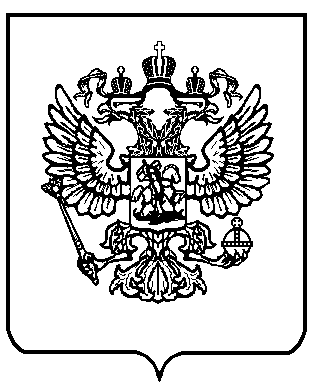 